'	.Должностная инструкция ответственного за профилактику коррумпированных и иных правонарушенийОбщие положения:Настоящая должностная инструкция ответственного за профилактику коррумпированных н иных правонарушений разработана в соответствии с Федеральным законом от 25 декабря 2008 г. N 273-Ф3 "О противодействии коррупции" (ред. от 29.12.2022), с учетом "Методических рекомендаций по разработке и принятию организациями мер по предупреждению и противодействию коррупции" в соответствии с Трудовым кодексом РФ и другими нормативными актами, регулирующими трудовые отношения между работником и работодателем, Антикоррупционной политикой МАОУ «Баженовская СОШ № 96».Настоящая инструкция устанавливает функциональные обязанности, права и ответственность ответственного за профилактику коррупционных и иных правонарушений.Ответственный за профилактику коррупционных и иных правонарушений назначается из числа работников учреждения. На период отпуска и временной нетрудоспособности ответственного за профилактику коррупционных и иных правонарушений его обязанности могут быть возложена на других работников школы из числа наиболее подготовленных по вопросам профилактики коррупционных и иных правонарушений. Временное исполнение обязанностей в этих случаях осуществляется на основании приказа директора школы, изданного с соблюдением требований действующего законодательства.Ответственны за профилактику коррупционных и иных правонарушений должен иметь специальную подготовку по профилактике коррупционных и иных правонарушений.Ответственный за профилактику коррупционных н иных правонарушений подчиняется непосредственно директору школы.Ответственный за профилактику коррупционных н иных правонарушений должен знать:-законодательство об образовании;-антикоррупционное законодательство;-теорию и методы управления образовательными системами;-трудовое законодательство;-основы работы с текстовыми редакторами, электронными таблицами, -электронной почтой, мультимедийным оборудованием;-правила внутреннего трудового распорядка;-методами убеждения, аргументации своей позиции, установления контактов с обучающимися, воспитанниками разного возраста, их родителями (законными представителями), педагогическими работниками. В своей деятельности ответственный за профилактику коррупционных и иных правонарушений должен руководствоваться:-Конституцией Российской Федерации;-Федеральным законом «О противодействии коррупции›;-Трудовым кодексом Российской Федерации;-Федеральным законом «Об образовании в Российской Федерации›;-Гражданским кодексом Российской Федерации;-Семейным «Кодексом Российской Федерации»;-Уголовных кодексом Российской Федерации;-Административным, трудовым и антикоррупционным законодательством;-Антикоррупционной политикой школы;-Уставом и локальными нормативными актами школы.2. Трудовые функцииОсновными функциями, выполняемыми ответственным за профилактику коррупционных и иных правонарушений, являются:-обеспечение сотрудничества школы с правоохранительными органами;-разработка и внедрение в практику стандартов и процедур, направленных на обеспечение добросовестной работы школы;-обеспечение предотвращения и урегулирования конфликта интересов;-недопущение составления неофициальной отчетности и использования поддельные документов.Должностные обязанностиОтветственный за профилактику коррупционных и иных правонарушений выполняет следующие должностные обязанности:3.1. анализирует:-действующее антикоррупционное законодательство;-коррупционные риски в школе;3.2. планирует и организует:-деятельность в школе по профилактике коррупционных правонарушений или правонарушений, создающих условия для совершения коррупционных правонарушений;-разработку локальных нормативных актов по профилактике коррупционных и иных правонарушений;-осуществление систематического контроля за соблюдением требований 3.3. Антикоррупционная политика;-контролирует выполнение требований Антикоррупционной политики всеми работниками школы и ее контрагентами;-корректирует Антикоррупционную политику школы и иные локальные нормативные акты, регламентирующие противодействие коррупции;-разрабатывает локальные нормативные акты по противодействию коррупции;3.3. обеспечивает:-оценку коррупционных рисков;-выявление и урегулирование конфликта интересов;-принятие мер по предупреждению коррупции при взаимодействии с контрагентами;-своевременное внесение изменений в локальные нормативные акты по противодействию коррупции;-взаимодействие с государственными органами, осуществляющими контрольно-надзорные функции;-участие представителей школы в коллективных инициативах по противодействию коррупции;-консультирует работников школы и ее контрагентов по вопросам противодействия коррупции.4. ПраваОтветственный за профилактику коррупционных и иных правонарушений имеет право в пределах своей компетенции:-знакомиться с любыми договорами школы с участниками образовательных отношений и контрагентами;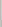 -предъявлять требования работникам школы и ее контрагентам по соблюдению Антикоррупционной политики;-представлять к дисциплинарной ответственности директору школы работников, нарушающих требования Антикоррупционной политики:4.1. принимать участие в:-рассмотрении споров, связанных с конфликтов интересов;-видение переговоров с контрагентами школы по вопросам противодействия коррупции;-запрашивать у директора, получать и использовать нормативно-правовые документы, необходимые для исполнения своих должностных обязанностей;-повышать свою квалификацию по вопросам профилактики и предотвращения коррупции и связанным с ними проблемами.5. ОтветственностьЗа неисполнение или ненадлежащее исполнение без уважительных причин устава и правил внутреннего трудового распорядка школы, законных распоряжений директора школы и иным локальных нормативных актов, должностных обязанностей, установленных настоящей инструкцией, в том числе зa неиспользование прав, предоставленных настоящей инструкцией, повлекшее коррупционные правонарушения или правонарушения, создающие условия для совершения коррупционных правонарушений, ответственный за профилактику коррупционных и иных правонарушений несет дисциплинарную, административную, гражданско-правовую ответственность в соответствии с законодательством Российской Федерации.За нарушение правил пожарной безопасности, охраны труда, санитарно-гигиенических правил организации учебно-воспитательного процессов ответственным за профилактику коррупционных и иных правонарушений привлекается к административной ответственности в порядке и в случаях, предусмотренных административным законодательством.За причинение школе или участникам образовательного процесса ущерба (в том числе морального) в связи с исполнением (неисполнением) своих должностных обязанностей, а также неиспользование прав, предоставленных настоящей инструкцией, ответственный за профилактику коррупционных и иных правонарушение несет материальную ответственность в порядке и в пределах, установленных трудовым и (или) гражданским законодательством. Ответственный за профилактику коррупционных и иных правонарушений:- самостоятельно планирует свою работу на каждый учебный год и каждый учебный период. План работы утверждается директором школы не позднее пяти дней с начала планируемого периода;-представляет директору школы письменный отчет о своей деятельности объемом не более пяти машинописных страниц в течении 10 дней по окончании каждого учебного периода;-информирует директора школы обо всех случаях коррупционных правонарушений или правонарушений, создающих условия для совершения коррупционных правонарушений;-получает от директора школы информацию нормативно-правового и организационно-методического характера, знакомится под расписку с соответствующими документами;-систематически обменивается информацией по вопросам, входящим в его компетенцию с работниками школы;передает директору школы информацию, полученную на совещаниях и семинарах различного уровня. 6. Порядок уведомления директора школы о фактах обращения к склонению работников и совершению коррупционных действий:- Уведомление директора о фактах обращения в целях склонения работников к совершению коррупционных правонарушений (далееуведомление) осуществляется письменно по форме путем передачи его ответственному за реализацию антикоррупционной политики в школе(далее - ответственный) или направление такого уведомления по почте.-Ответственный обязан незамедлительно уведомить директора школы обо всех случаях обращения к нему в целях склонения его к совершению коррупционных правонарушений.Перечень сведений подлежащих отражению в уведомление, должен содержать:-фамилию, имя, отчество, должность, место жительства и телефон лица, направившего уведомление;-описание обстоятельств, при которых стало известно о случаях обращения к работнику в связи с исполнением им служебных обязанностейкаких-либо лиц в целях склонения его к совершению коррупционных правонарушение (дата, место, время, другие условия);-подробные сведения о коррупционных правонарушениях, которые должен бы был совершить работник по просьбе обратившихся лиц;-все известные сведения о физическом (юридическом) лице, склоняющем к коррупционному правонарушению:-способ и обстоятельства склонения к коррупционному правонарушению, а также информацию об отказе (согласии) принять предложение лица о совершении коррупционного правонарушения.Уведомления подлежат обязательной регистрации в специальном журнале, который должен быть прошит и пронумерован, заверен печатью школы.Конфиденциальность полученных сведений обеспечивается директором школы.С должностной инструкцией ознакомлен (а). один экземпляр получил (а) и обязуюсь хранить его на рабочем месте:______________________________СОГЛАСОВАНОПредседатель профсоюзной первичной организации________________Н.А. Брусянина«__» _______  202_ годаУТВЕРЖДАЮДиректор МАОУ «Баженовская СОШ № 96»____________________В.И. Грушицин